П О С Т А Н О В Л Е Н И Е                                                  от 20.04.2021 г.   №   294 -пс. КалининоО предоставлении  разрешенияна отклонение от предельных параметров разрешенного строительстваВ соответствии со ст. 40 Градостроительного кодекса Российской Федерации, на основании заключения об итогах проведения публичных слушаний от 15.04.2021 г. по вопросу «Предоставление разрешения на отклонение от предельных параметров разрешенного строительства, реконструкции объектов капитального строительства», администрация Калининского сельсовета ПОСТАНОВЛЯЕТ:1.Предоставить разрешения на отклонение от предельных параметров разрешенного строительства, реконструкции объектов капитального строительства  для земельных участков, расположенных по адресам: - Республика Хакасия, Усть-Абаканский район, ул.Студенческая,10 площадью 1500 кв.м, кадастровый номер 19:10:050201:1518, вид разрешенного использования – для индивидуального жилищного строительства, расстояние от фронтальной границы земельного участка до основного строения 3,45 м.;- Республика Хакасия, Усть-Абаканский район, д.Чапаево, ул.Московская,37 площадью 747 кв.м. кадастровый номер 19:10:050201:3171, вид разрешенного использования – под индивидуальное строительство жилого дома, расстояние от боковой границы земельного участка со стороны земельного участка ул.Московская,41 до основного строения 0,58 м., расстояние от фронтальной границы земельного участка до основного строения 4,16 м.;- Российская Федерация, Республика Хакасия, Усть-Абаканский муниципальный район, сельское поселение Калининский сельсовет, село Калинино, улица Преображенская, земельный участок,24 площадью 768 кв.м. кадастровый номер 19:10:050306:3072, вид разрешенного использования – для индивидуального жилищного строительства, расстояние от боковой границы земельного участка со стороны земельного участка ул.Рублева,41 до основного строения 2,53 м.2. Опубликовать заключение об итогах проведения публичных слушаний в газете  «Усть-Абаканские известия» и разместить на официальном сайте в сети «Интернет».Глава Калининского  сельсовета                                                        И.А.Сажин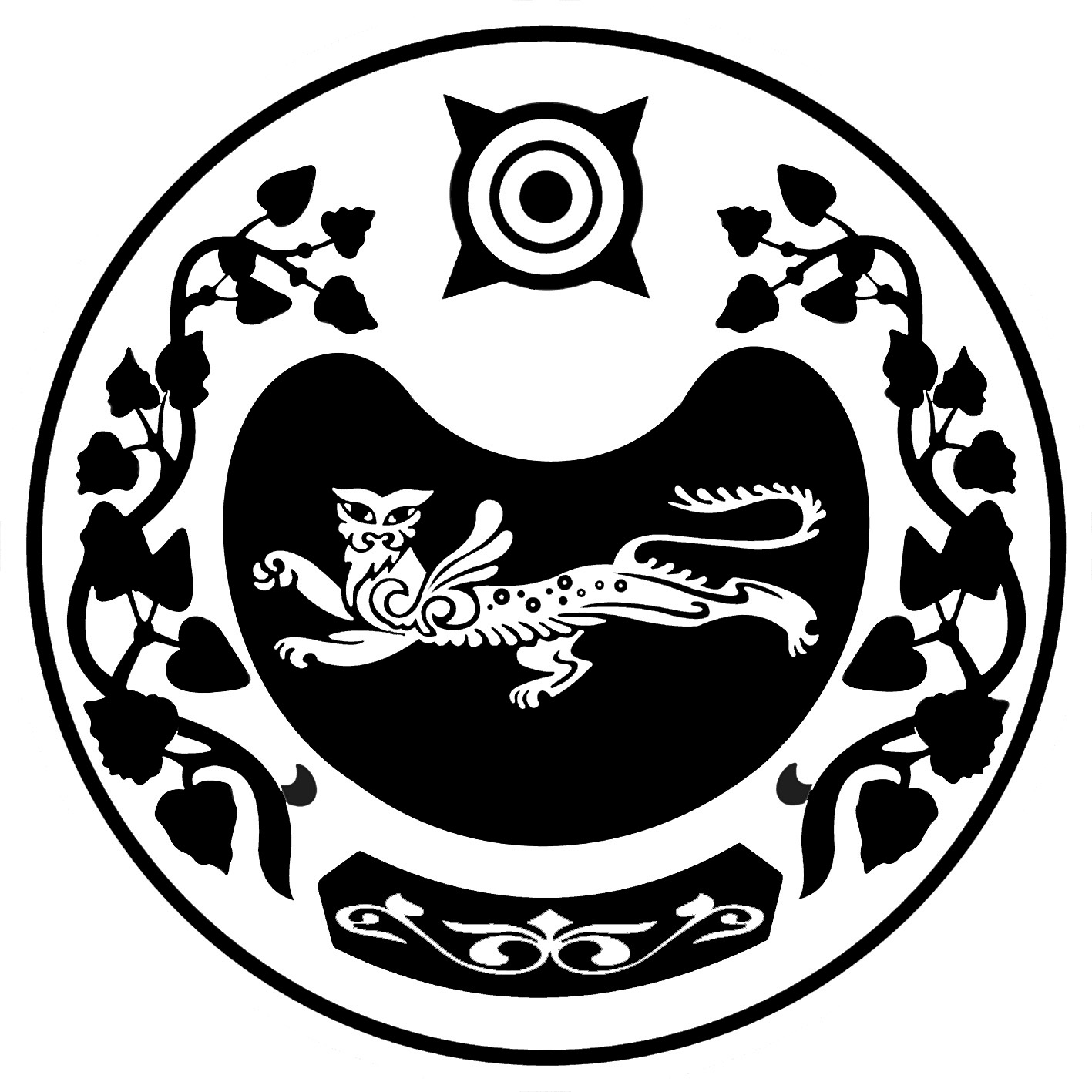 РОССИЯ ФЕДЕРАЦИЯЗЫХАКАС РЕСПУБЛИКААFБАН ПИЛТIРI  АЙМААТАЗОБА ПИЛТIРI ААЛ  ЧÖБIНIҢУСТАF ПАСТААРОССИЙСКАЯ ФЕДЕРАЦИЯРЕСПУБЛИКА ХАКАСИЯУСТЬ-АБАКАНСКИЙ РАЙОН	       АДМИНИСТРАЦИЯКАЛИНИНСКОГО СЕЛЬСОВЕТА